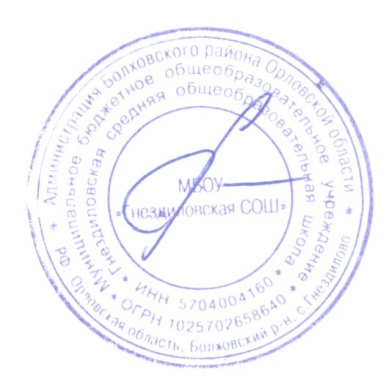 Инструкцияпо охране труда при работе на учебно-опытном участке.Общие требования безопасности:К работе на учебно-опытном участке допускаются лица, прошедшие медицинский осмотр и инструктаж по охране труда.В процессе работы обучающиеся должны соблюдать порядок выполнения работ, правильно применять рабочий инвентарь, соблюдать правила личной гигиены.В процессе работы обучающихся на учебно-опытном участке обязательно наличие аптечки с необходимым набором медикаментов и перевязочных средств.При получении обучающимся травмы оказать первую помощь пострадавшему, сообщить об этом администрации школы и родителям пострадавшего, при необходимости отправить его в ближайшее лечебное учреждение.Опасные производственные факторы:Переноска тяжестей сверх допустимой нормы.Травмы при небрежном обращении с сельскохозяйственным инвентарем.Травмирование рук при очистке почвы от посторонних предметов и при прополке делянок.Заражение желудочно-кишечными болезнями при употреблении немытых овощей, ягод и фруктовНарушения трудовой дисциплины.Требования безопасности перед началом работы:Надеть одежду и обувь, соответствующую конкретным погодным условиям, не затрудняющую движений. В жаркие солнечные дни надеть светлый головной убор. При работе по прополке делянок надеть перчатки.Проверить исправность и заточку сельскохозяйственного инвентаря.Убедиться в наличии и укомплектованности медицинской аптечки.4. Требования безопасности во время работы:Соблюдать осторожность при работе с использованием сельскохозяйственного инвентаря, переносить его только в вертикальном положении заостренной частью вниз, не передавать его друг другу броском, не класть на землю заостренной частью вверх, не направлять заостренной частью на себя и на своих товарищей.При копании и рыхлении земли, а так же при внесения удобрения в землю пользоваться рукавицами или перчатками.Собирая травы, обращать внимание на отсутствие предметов, которые могут вызвать ранения.Для обрезки сучьев пользоваться специальными ножницами. Крупные ветки обрезать ножовкой. Обрезку мелких сучьев производить специальным ножом. Обрезка простым ножом не допускается.Грядки для посадки рассады готовить с помощью инструмента. Готовить грядки голыми руками без инструментов и приспособления не допускается.Не использовать сельскохозяйственный инвентарь, предназначенный для работы взрослых.  Масса любого инструмента, используемого учащимися до 10 лет, не должна превышать 400-600 г.  Ручки инвентаря должны быть округлыми, гладкими, без заусенцев и трещин, прочно прикрепленными, немного короче и на 2-3 см в диаметре меньше, чем для взрослых.При переноске земли, воды, удобрений и пр. не превышать предельно допустимую норму переноски тяжестей для учащихся:начальных классов – не более 3 кг;14 лет – девушки – 6,0 кг, юноши – 6,0 кг;15 лет – девушки – 6,8 кг; юноши – 8,2 кг;16 лет – девушки – 8,0 кг; юноши – 12,0 кг;17 лет – девушки – 9,0 кг; юноши – 16,4 кг;Для предотвращения быстрого переутомления необходимо чередовать виды работа, а также через каждые 45 минут работы делать перерыв на 15 минут для активного отдыха.Общая продолжительность ежедневной работы учащихся в период каникул не должна превышать: для учащихся 1-4 –х классов – 2 часа, для учащихся 5-7 –х классов – 3 часа, для учащихся 8-9-х классов – 4 часа, для учащихся 10-х классов – 6 часов. В свободное от учебы время продолжительность ежедневной работы учащихся уменьшается в два раза.Очистку почвы от посторонних предметов (камней, осколков стекла, кусков металла и пр.) производить только с помощью лопат, граблей и другого инвентаря.При прополке делянок во избежание порезов рук работать в перчатках.Во избежание заражения желудочно-кишечными болезнями не употреблять немытые корнеплоды, овощи, фрукты и ягоды.Запрещается какая-либо работа учащихся с ядохимикатами, инсектицидами и гербицидами.Запрещается посадка колючих кустарников и ядовитых растений.5.  Требования безопасности в аварийных ситуациях:При выходе из строя сельскохозяйственного инвентаря или его затупления прекратить работу и сообщить об этом учителю.При получении учащимся травмы сообщить об этом учителю, оказать первую помощь пострадавшему, сообщить администрации школы, при необходимости отправить пострадавшего в ближайшее лечебное учреждение- Гнездиловский ФАП.6.Требования безопасности по окончании работы:Очистить и сдать на хранение сельскохозяйственный инвентарь.По окончании работы на учебно-опытном участке тщательно вымыть руки с мылом.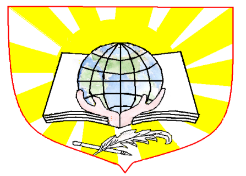 Отдел образования администрации Болховского районамуниципальное бюджетное общеобразовательное учреждение«Гнездиловская средняя общеобразовательная школа»МБОУ «Гнездиловская СОШ»Отдел образования администрации Болховского районамуниципальное бюджетное общеобразовательное учреждение«Гнездиловская средняя общеобразовательная школа»МБОУ «Гнездиловская СОШ»Отдел образования администрации Болховского районамуниципальное бюджетное общеобразовательное учреждение«Гнездиловская средняя общеобразовательная школа»МБОУ «Гнездиловская СОШ»303161,  Орловская область, Болховский район, с. Гнездилово, ул. Молодёжная, д.2ИНН/КПП:5704004160/570401001, ОКГУ 49007ОГРН 1025702658640, ОКПО 41693370303161,  Орловская область, Болховский район, с. Гнездилово, ул. Молодёжная, д.2ИНН/КПП:5704004160/570401001, ОКГУ 49007ОГРН 1025702658640, ОКПО 41693370Тел. 8-48640-25448e-mail: lirina.01@mail.ruсайт: http://gn-shk.ucoz.ru/ПРИНЯТО:,на заседании педагогического совета МБОУ «Гнездиловская СОШ»Протокол   заседания педагогического совета  МБОУ «Гнездиловская СОШ»от 31 августа 2020протокол  № 1СОГЛАСОВАНО:Председатель профсоюзной организации школы_______________/С.И. Багрий/ 31  августа  2020УТВЕРЖДАЮ Директор МБОУ «Гнездиловская СОШ»___________________ /И.А. Лисёнкова/«31»  августа 2020 г.ПРИНЯТО:,на заседании педагогического совета МБОУ «Гнездиловская СОШ»Протокол   заседания педагогического совета  МБОУ «Гнездиловская СОШ»от 31 августа 2020протокол  № 1СОГЛАСОВАНО:Председатель профсоюзной организации школы_______________/С.И. Багрий/ 31  августа  2020приказ МБОУ «Гнездиловская СОШ»от  31  августа  2020  № 86- ОД